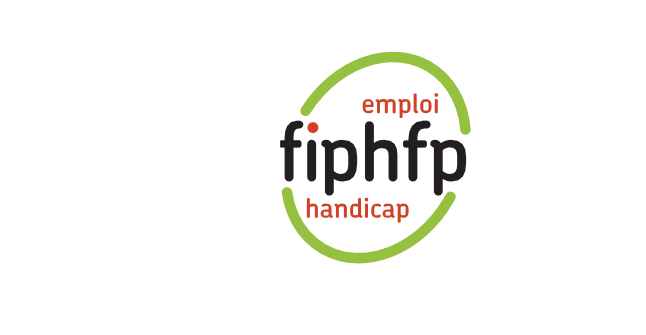 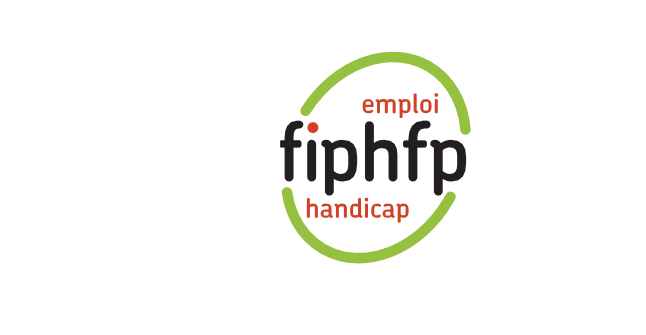 Handi-Pacte Occitanie – KIT PPRAxe 1 : Ouverture du dossierCourrier information agent PPR							        ______________, le ____________Madame, Monsieur [à préciser],Dans son avis du [X], le conseil médical vous a déclaré(e) inapte de manière absolue et définitive aux fonctions correspondants aux emplois de votre grade soit le grade de[X] et a préconisé un reclassement.Conformément à l’article 2 du décret n°85-1054 du 30 septembre 1985 modifié par le décret 2019-172 du 5 mars 2019, je vous informe de votre droit à bénéficier d’une période préparatoire au reclassement.Pour mettre en œuvre cette période préparatoire au reclassement, des actions de reconversion professionnelle pourront vous être proposées en fonction de votre projet professionnel. Ces actions seront formalisées dans une convention entre vous, xxx et moi-même. Le cas échéant une seconde convention tripartite pourra être établie dans le cadre d’une immersion avec un employeur d’accueil, vous et moi-même. En acceptant cette période préparatoire au reclassement, vous vous engagez à vous déplacer à xxx ou tout autre lieu pour suivre une ou plusieurs(s) formation(s) ainsi qu’un ou plusieurs stage(s). La période préparatoire au reclassement nécessite un total engagement de votre part et une réelle volonté d’être reclassé(e) dans un emploi compatible avec votre état de santé.Aussi, je vous remercie de bien vouloir m’informer dans un délai de quinze jours à compter de la réception du présent courrier, par écrit, de votre accord pour bénéficier d’une période préparatoire au reclassement. En cas d’acceptation, je vous prie de bien vouloir retourner l’enquête ci-jointe à xxx, avant le xxxx (délai de 3 semaines à compter de l’envoi du courrier).En cas de refus de bénéficier de la période préparatoire au reclassement, je vous informe que vous pouvez demander directement votre reclassement sur un emploi compatible avec votre état de santé. Dans ce cas, je vous demande de bien vouloir m’informer, par écrit, dans un délai de quinze jours à compter de la réception du présent courrier, de votre renonciation, à votre droit à une période préparatoire au reclassement ainsi que votre demande ou votre refus de bénéficier d’un reclassement.A défaut de réponse dans le délai imparti, je considèrerai que vous renoncez à votre droit à une période préparatoire au reclassement et à votre droit au reclassement.Je reste à votre disposition pour toute demande complémentaire d’informations et je vous prie de recevoir, [Madame/Monsieur], l’expression de mes salutations distinguées.Le Maire – Le/La Président(e),Identité de l’agentIdentité de l’agentIdentité de l’agentIdentité de l’agentNomPrénomN° de portableCourrielNom de la collectivité actuelleNom de la collectivité actuelleFonction                                                 Fonction                                                 GradeGradeQuels métiers de la Fonction Publique ciblez-vous pour votre reconversion professionnelle ?________________________________________________________________________________________________________________________________________________________________________________________________________________________________________________________________________________________________________________Etapes envisagées de reconversion : ________________________________________________________________________________________________________________________________________________________________________________________________________________________________________________________________________________Préciser, les formations visées avec mention des  titres, lieux, dates et organismes : ____________________________________________________________________________________________________________________________________________________________________________________________________________Quels métiers de la Fonction Publique ciblez-vous pour votre reconversion professionnelle ?________________________________________________________________________________________________________________________________________________________________________________________________________________________________________________________________________________________________________________Etapes envisagées de reconversion : ________________________________________________________________________________________________________________________________________________________________________________________________________________________________________________________________________________Préciser, les formations visées avec mention des  titres, lieux, dates et organismes : ____________________________________________________________________________________________________________________________________________________________________________________________________________Quels métiers de la Fonction Publique ciblez-vous pour votre reconversion professionnelle ?________________________________________________________________________________________________________________________________________________________________________________________________________________________________________________________________________________________________________________Etapes envisagées de reconversion : ________________________________________________________________________________________________________________________________________________________________________________________________________________________________________________________________________________Préciser, les formations visées avec mention des  titres, lieux, dates et organismes : ____________________________________________________________________________________________________________________________________________________________________________________________________________Quels métiers de la Fonction Publique ciblez-vous pour votre reconversion professionnelle ?________________________________________________________________________________________________________________________________________________________________________________________________________________________________________________________________________________________________________________Etapes envisagées de reconversion : ________________________________________________________________________________________________________________________________________________________________________________________________________________________________________________________________________________Préciser, les formations visées avec mention des  titres, lieux, dates et organismes : ____________________________________________________________________________________________________________________________________________________________________________________________________________Préciser, les immersions visées avec dénomination des structures d’accueil, lieux, dates, durées : ____________________________________________________________________ ____________________________________________________________________________________________________________________________________________________________________________________________________________________________________Préciser, les immersions visées avec dénomination des structures d’accueil, lieux, dates, durées : ____________________________________________________________________ ____________________________________________________________________________________________________________________________________________________________________________________________________________________________________Préciser, les immersions visées avec dénomination des structures d’accueil, lieux, dates, durées : ____________________________________________________________________ ____________________________________________________________________________________________________________________________________________________________________________________________________________________________________Préciser, les immersions visées avec dénomination des structures d’accueil, lieux, dates, durées : ____________________________________________________________________ ____________________________________________________________________________________________________________________________________________________________________________________________________________________________________Quels éléments pourraient être un frein à la mise en œuvre de la période de préparation au reclassement ?____________________________________________________________________________________________________________________________________________________________________________________________________________________________________________________________________________________________________________________________________________________Quels éléments pourraient être un frein à la mise en œuvre de la période de préparation au reclassement ?____________________________________________________________________________________________________________________________________________________________________________________________________________________________________________________________________________________________________________________________________________________Quels éléments pourraient être un frein à la mise en œuvre de la période de préparation au reclassement ?____________________________________________________________________________________________________________________________________________________________________________________________________________________________________________________________________________________________________________________________________________________Quels éléments pourraient être un frein à la mise en œuvre de la période de préparation au reclassement ?____________________________________________________________________________________________________________________________________________________________________________________________________________________________________________________________________________________________________________________________________________________Quel(s) secteur(s) privilégiez -vous lors de votre reconversion ? Cocher la case correspondanteQuel(s) secteur(s) privilégiez -vous lors de votre reconversion ? Cocher la case correspondanteQuel(s) secteur(s) privilégiez -vous lors de votre reconversion ? Cocher la case correspondanteQuel(s) secteur(s) privilégiez -vous lors de votre reconversion ? Cocher la case correspondanteFonction publique territorialeAutre fonction publiqueSecteur privéIndépendant